Règles postes de travail avec écranPas de reflets, pas d’éblouissementsPas de reflets, pas d’éblouissementsPas de reflets, pas d’éblouissementsPas de reflets, pas d’éblouissementsToujours tout droitToujours tout droit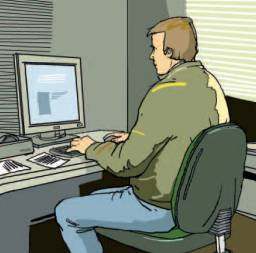 Installer l’écran de manière à ce que la lumière arrive par le côté pendant le travail (épaule vers la fenêtre)Éviter ainsi les éblouissements par la fenêtre et les reflets sur l’écran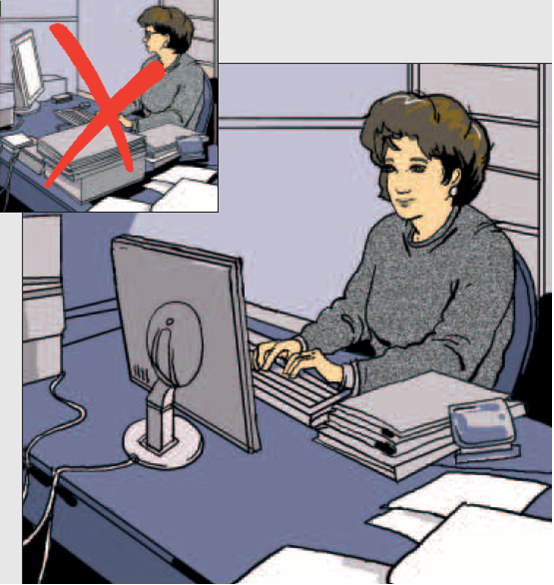 Placer l’écran et le clavier en face de soi afin d’éviter de tourner la tête et le torse pendant le travail.Les avant-bras à l’horizontaleLes avant-bras à l’horizontaleLes avant-bras à l’horizontaleLes avant-bras à l’horizontaleRégler la hauteur de l’écranRégler la hauteur de l’écran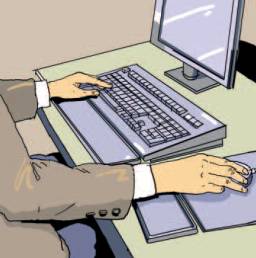 Ajuster la hauteur du siège et du bureau de manière à ce que les avant-bras reposent à l’horizontale sur le plan du bureauAjuster la hauteur du siège et du bureau de manière à ce que les avant-bras reposent à l’horizontale sur le plan du bureau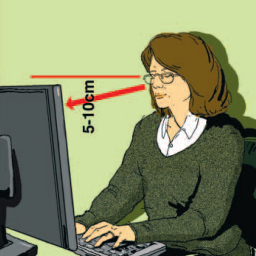 Installer l’écran pour que son bord supérieur soit environ 5 à 10 cm sous la ligne des yeux et qui soit possible de regarder l’écran avec les yeux baissés Maintenir la distanceMaintenir la distanceMaintenir la distanceMaintenir la distancePosition assise dynamiquePosition assise dynamique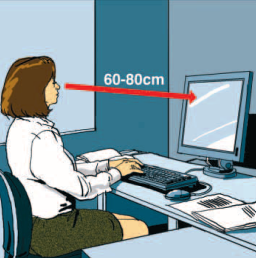 La distance entre les yeux et l’écran doit être d’environ 60 à 80 cm (valable pour une taille d’écran normale)La distance entre les yeux et l’écran doit être d’environ 60 à 80 cm (valable pour une taille d’écran normale)La distance entre les yeux et l’écran doit être d’environ 60 à 80 cm (valable pour une taille d’écran normale)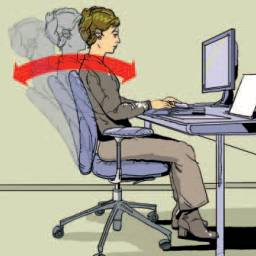 Le dossier doit être installé de manière à permettre une position assise dynamique (dossier inclinable) La résistance du dossier devant être adaptée au poids du corps Utiliser les possibilités de réglageUtiliser les possibilités de réglageUtiliser les possibilités de réglageUtiliser les possibilités de réglageMouvementMouvement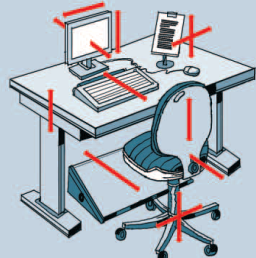 S’informer sur les différentes possibilités de réglage et la position optimale des différents élémentsUtiliser les possibilités de réglageS’informer sur les différentes possibilités de réglage et la position optimale des différents élémentsUtiliser les possibilités de réglageS’informer sur les différentes possibilités de réglage et la position optimale des différents élémentsUtiliser les possibilités de réglage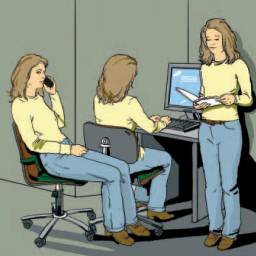 BougerUne répartition idéale des mouvements serait:60% de position assise dynamique30% de travail en position debout10% se déplacer de manière ciblée